Здравствуйте девочки и мальчики детского садика «Кристаллик», пишет вам дед Мороз. У меня в лесу случилась беда – все мои помощники заболели. Теперь некому нарядить лесную елочку, разложить подарки в коробочки. Всё необходимое я собрал и отправил вам в желтом сундуке. Прошу вашей помощи! Ваш дед Мороз.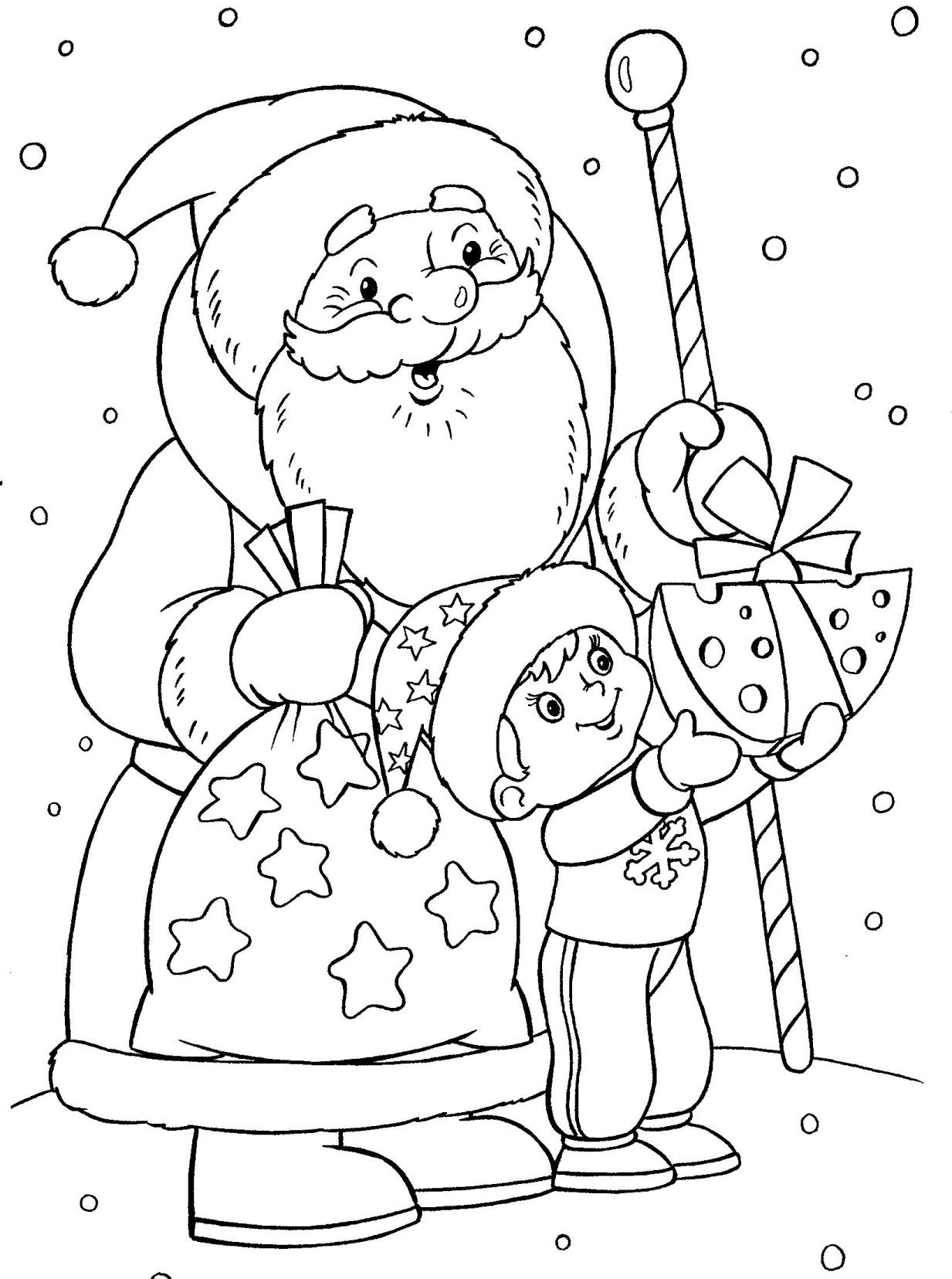 